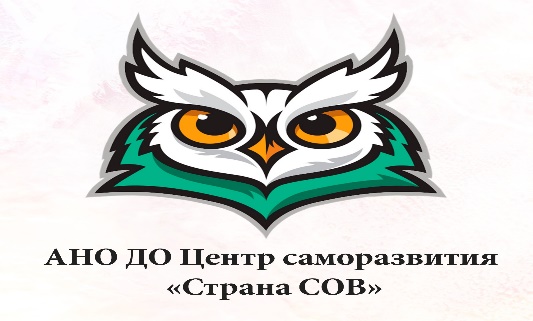 ПОЛОЖЕНИЕо проведении интеллект-игры «Футуризм: мышление авангарда»1.Общие положения1.1. Организатор игры – АНО ДО Центр саморазвития «Страна СОВ» при поддержке ГБУК «Сахалинская областная универсальная научная библиотека», ГБОУ ДПО «Институт развития образования Сахалинской области», ГБУ «Региональный центр оценки качества образования». 2. Цели и задачи:2.1. Формирование у игроков осознанного понимания значимости и ценности родной культуры. 2.2. Активизация интереса к истории литературы, в частности, к одному из ярких направлений - футуризму. 2.3. Расширение культурного кругозора игроков через знакомство с историей и развитием футуризма. 3. Участники Игры3.1. К участию приглашаются игроки от 14 лет и старше.3.2. У каждой команды должен быть капитан, который несет ответственность за интеллектуальную подготовку, культуру поведения, организованность и доброжелательный настрой своих игроков. 4. Сроки и порядок проведения Игры4.1. Игра проводится 24 марта 2020 года в 12.00 часов в Сахалинской областной универсальной научной библиотеке.4.2. Форма участия в Игре – очная. 4.3. Заявки направляются до 19 марта (включительно) 2020 года на сайт https://www.strana-sov.com или на электронный адрес sakhtimes@mail.ru (приложение 1). В теме письма необходимо написать «Заявка на игру». 4.4. Оплата проезда – за счёт участников Игры.4.5. Организационный взнос составляет 150 рублей с человека. Деньги идут на изготовление макета и печать сертификата участника, диплома победителя, подарки для победившей команды. Оплата оргвзноса осуществляется непосредственно перед Игрой. При необходимости взамен выдается приходно-кассовый ордер.4.6. Фотографии Игры будут размещены в Instagram на ludmilastranasov, на сайте https://www.strana-sov.com.5. Состав участников5.1. Состав команды – от 2 до 5 человек. 5.2. Возможно до двух замен в команде. На запасных игроков также заполняется заявка и предусматривается отдельный оргвзнос. 6. Описание туров6.1. При подготовке к Игре участникам необходимо обратить внимание на историю возникновения и развития футуризма в России. Разбираемся с интересными фактами футуристической живописи и литературы. Обращаем внимание на ярких представителей направления (Велимир Хлебников, Елена Гуро, Давид и Николай Бурлюки, Василий Каменский, Владимир Маяковский, Алексей Кручёных, Игорь Северянин, и др.) 6.2. К игре для набора дополнительных баллов нужно нарисовать плакат в футуристическом стиле. Размер полотна, техника и цветовая гамма – на усмотрение команды. Плакаты можно принести в день игры для выставочного стенда.6.3. Внимание! Дополнительная информация с деталями содержания появится на сайте https://www.strana-sov.com за неделю до события.7. Подведение итогов: 7.1. Победители Игры награждаются именными дипломами I, II, III степеней, участники получают сертификаты. 7.2. За дополнительной информацией можно обращаться по адресу sakhtimes@mail.ru или по телефону 8 (4242) 30-60-09 (Людмила).ПРИЛОЖЕНИЕ 1 Заявка на участие в Игре Информация об участникеПодаётся строго в предложенном виде, так как по заявкам будут оформлены дипломы командам-победителям, сертификаты участникам, благодарственные письма наставникам (в случае, если играют школьные команды)Заявка на участие в Игре Информация об участникеПодаётся строго в предложенном виде, так как по заявкам будут оформлены дипломы командам-победителям, сертификаты участникам, благодарственные письма наставникам (в случае, если играют школьные команды)Фамилия, имя, отчество участника (полностью) Иванов Иван Иванович, ученик 10 «А» класса МБОУ СОШ № 56, г. Долинск Фамилия, имя, отчество наставника (полностью) Сидоров Петр Сергеевич, учитель МХК МБОУ СОШ № 44, г. Южно-Сахалинск Контактный телефон участника/наставника 8 924 123 56 78 (П.С. Сидоров) 8 962 123 45 67 (И.И. Иванов) Электронная почта Электронная почта 